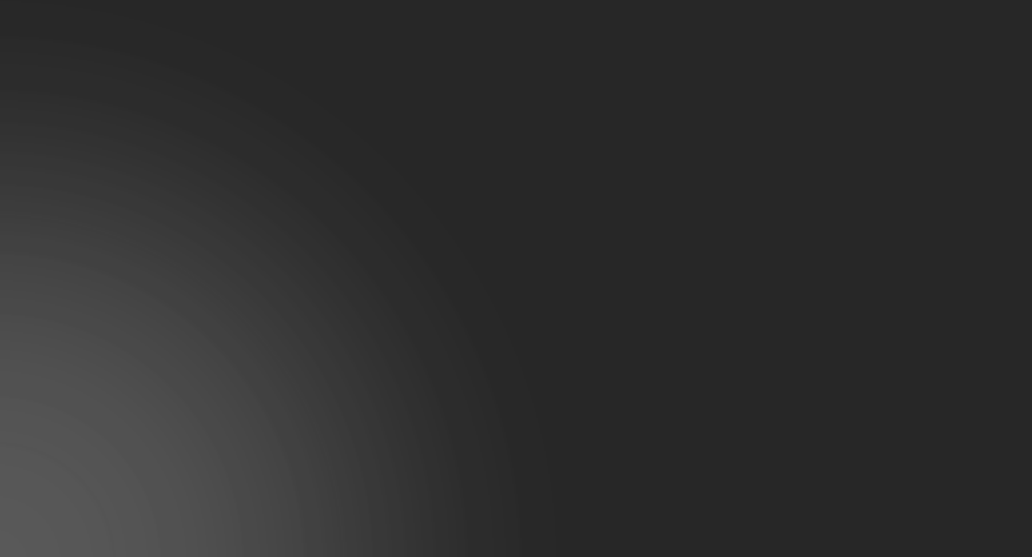 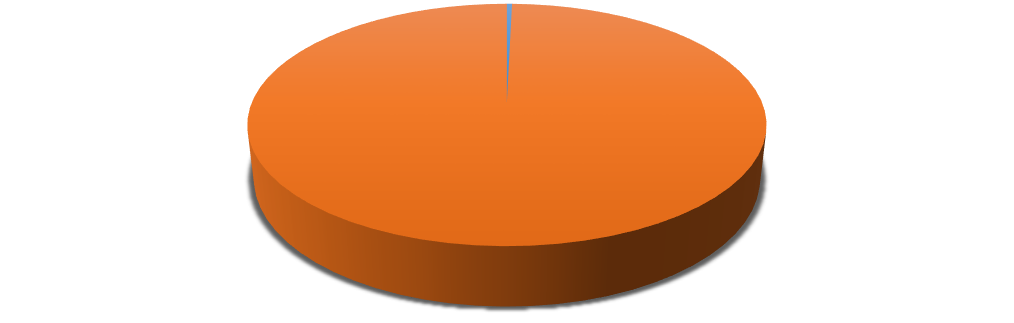 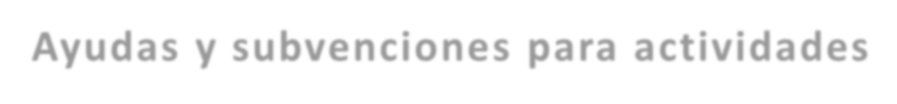 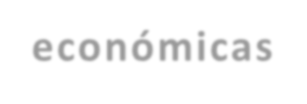 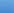 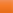 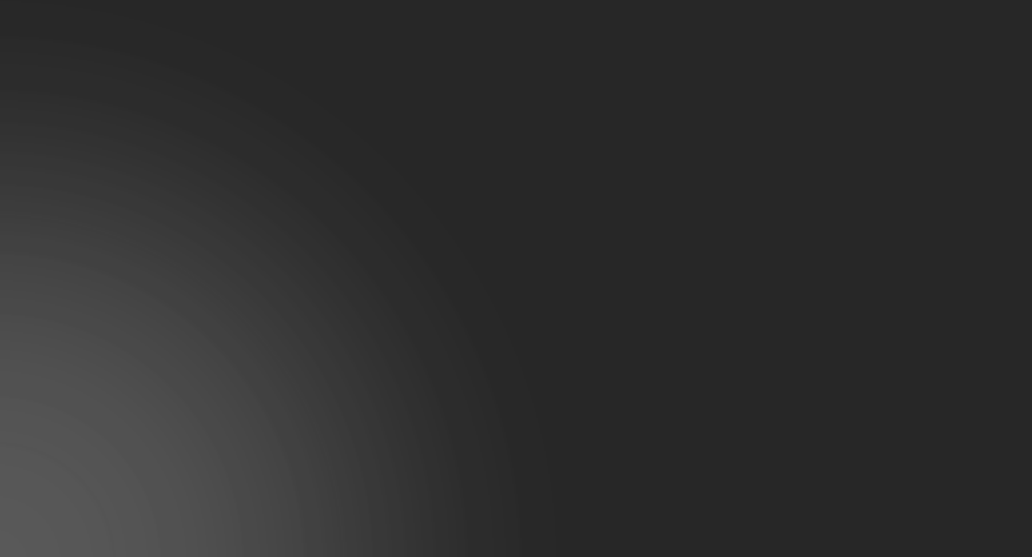 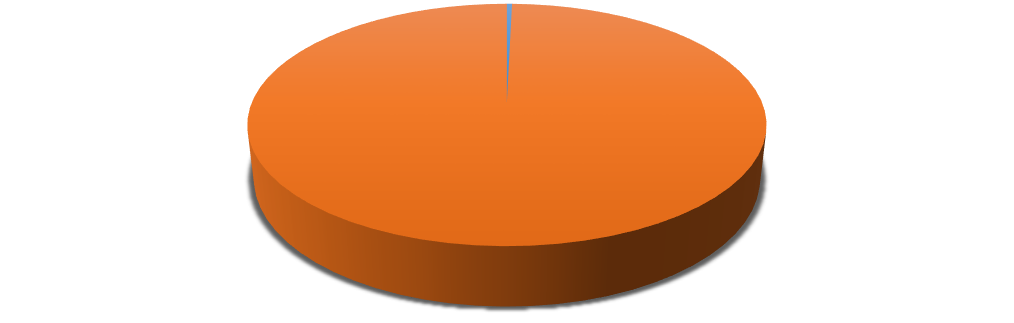 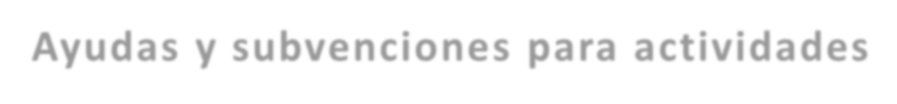 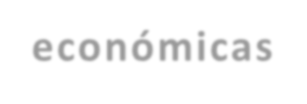 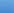 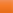 EjercicioPartida PresupuestariaConceptoObligaciones reconocidas Total Capítulo 42023419 48900Subvención a Cofradía de pescadores de la Tiñosa10.000,002.242.732,45 €